附件2：机器人竞赛等项目报名操作手册机器人综合技能竞赛、RIC机器人创新挑战赛、超级轨迹赛、科创实践类、乐高教育专项活动、SuperAI星际探索挑战赛、“星际迷航”编程竞赛项目通过此平台报名。一、校级管理员校级管理员登陆报名地址注册帐号，按文件要求收集报名信息，根据学生报名情况向市县区管理员领取对应数量的授权码，根据报名流程图进行报名。报名地址：http:// taiyuan.xiaoxiaotong.org/。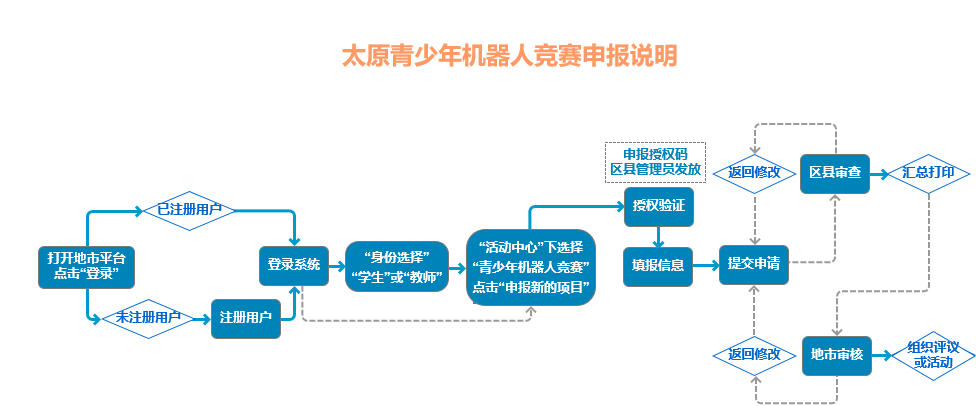 报名时间：3月15日--3月30日二、县区管理员县区管理员登陆报名地址注册帐号，自行申请管理权限。县区管理员负责本县区授权码发放工作。